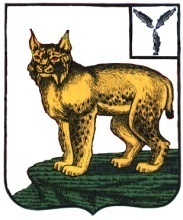 АДМИНИСТРАЦИЯТУРКОВСКОГО МУНИЦИПАЛЬНОГО РАЙОНАСАРАТОВСКОЙ ОБЛАСТИПОСТАНОВЛЕНИЕОт 15.12.2022 г.     № 771Об утверждении Перечня мест, на которые запрещается возвращать животных без владельцев, и лиц, уполномоченных на принятие решений о возврате животных без владельцев на прежние места их обитания на территории Турковского муниципального образования Турковского муниципального района В соответствии с Федеральным законом от 27 декабря 2018 года № 498-ФЗ «Об ответственном обращении с животными и о внесении изменений в отдельные законодательные акты Российской Федерации», Уставом Турковского муниципального района администрация Турковского муниципального района ПОСТАНОВЛЯЕТ:1. Утвердить Перечень мест, на которые запрещается возвращать животных без владельцев на территории Турковского муниципального образования Турковского муниципального района, согласно приложению № 1.2. Утвердить Перечень лиц, уполномоченных на принятие решений о возврате животных без владельцев на прежние места их обитания на территории Турковского муниципального образования Турковского муниципального района согласно приложению № 2.3. Опубликовать настоящее постановление в официальном информационном бюллетене «Вестник Турковского муниципального района» и разместить на официальном сайте администрации Турковского муниципального района в информационно-телекоммуникационной сети «Интернет».4. Контроль за исполнением настоящего постановления возложить на первого заместителя главы администрации Турковского муниципального района Бережного В.С.Глава Турковского муниципального района						       А.В. НикитинПриложение № 1 к постановлению администрации муниципального района от 15.12.2022 г. № 771Перечень мест, на которые запрещается возвращать животных без владельцев на территории Турковского муниципального образования Турковского муниципального района1. Территории учреждений социальной сферы.1. Территории объектов здравоохранения.3. Территории образовательных учреждений (школы, детские сады).4. Детские площадки.5. Общественные территории (сады, парки, скверы).6. Территории торгово-развлекательных центров.7. Территории розничных рынков.8. Места погребения.Приложение № 2 к постановлению администрации муниципального района от 15.12.2022 г. № 771Перечень лиц, уполномоченных на принятие решений о возврате животных без владельцев на прежние места их обитания на территории Турковского муниципального образования Турковского муниципального района1. Глава Турковского муниципального района.2. Первый заместитель главы администрации Турковского муниципального района.3. Глава Турковского муниципального образования Турковского муниципального района.